Case #030813 : Bloodroot & Undiagnosed Mole – Bloodroot PasteThank you so much for for this information you sent me.I have ordered and began using the bloodroot paste.  After about 2 days of application, an eschar has formed.  There is zero pain, the area is inflamed and a little swollen. I am not worried about this. I stopped using the bloodroot paste according to the online instructions and am keeping it clean with 3% H2O2. Small parts of the eschars are beginning to crumble off . . . Thank you for your help . . . No other treatment that I have tried has shown noticeable results like this without pain. I wish you guys the best. Best regardsChad MuskXxxx ==== Case #030913 : Cansema / General CommentsI am a remote area nurse and student of herbal medicine and naturopathy. I have seen too many amazing results from Cansema not to believe in it.
 
I would like to make it more readily available to people in the remote communities where I work, and wish only to provide your original unadultered product.  
Suzie WilkinAustraliaCase #032413 : Cansema / Unspecified Skin Cancers / General CommentsName: Donna BaileyE-mail: pauldonna.1@bigpond.comTelephone: Aust +61 2 4938 0402We live in Australia and use Cansema regularly (and so do more and more of our friends!). A friend with Stage 4 Melanoma has had very good results using both Cansema and Tonic III (still some way to go but it's looking really positive and thank you, thank you, thank you for your wonderful work and product) . . .Thanks so much for your help and support.With warmest regardsDonna Bailey AustraliaCase #032513 : Cansema / Unspecified Skin CancersAlso, I haven't had a biospy, nor will I - it costs a lot and could spread cancer and scar. The black salve is the only way to go.  I had a tumor on top of my nose and it's filling in nicely and now another one below it that is getting close to eschar . . .  By the way, your regular (Cansema) formula is what (outed) the 2 tumors on the nose, it 
brought more of the tumors to surface on my chest, turned a small mole on my neck 
black and it fell off, then I noticed a couple of pink areas on the nose and sure enough.  Big holes where left. I wish I did have a camera for all of that, but it's nothing more than what is on YouTube. I am one of many with success.Janice Huffman (add to #020413)Case #032713 :  Cansema & Skin CancerI just want to report that the last problem I had, which had been positively identified as a cancerous lesion by a dermatologist here in Mexico, has completely cleared up, thanks to the customary Cansema routine. It took just under one month.This item had really concerned me as it was about an inch under my right eye, small, but nevertheless there.  I do not want to get into how the dermatologist said he could get rid of it, incision, stitches etc., but the next time I visit him, he will surely wonder what happened as there is not even a scar left.  I don't think I'll bother to enlighten him, as he will simply retort that I should not use "home remedies" unquote!Many thanks Cathryn for your invaluable help on all this.Peter Macgowan.Ontario, CanadaCase #110212 :  “My experience with Cansema” – Equine Sarcoids		        I have owned my 9 year old anglo-arab mare since she was a yearling. A lovely horse with no problems except she regularly gets sarcoids. I try to catch them when they are small. At first I called in the vets and she underwent treatment with Liverpool Cream for six of them.  It worked but the treatment was very painful for the horse, left sizeable scars and I vowed never to do it to her again. Only the vet could use the cream and that involved daily visits over a week which meant it was expensive. Then the vets tried laser treatment on another 5 small ones. It took 4 hours, the horse had to be heavily sedated with local anaesthetic all over her hind end and sores were left. That too was expensive.  I researched  sarcoids and treatments on the internet and found out all about Cansema black salve, specifically produced by Alpha Omega Labs as the true Cansema.  I ordered a jar and at the appearance of the next sarcoid I dutifully used the salve according to the instructions. (I tested it on myself as well).To my delight the Cansema worked. The horse was not in too much discomfort as an eschar formed, fell off and healed over. I have used it on several sarcoids since, all with good results though sometimes it has taken two treatments just to make sure the sarcoid is gone. For the horse, the application itself is not painful, but for three or four days  after it gets  hot and swollen round the site as the Cansema does its job. Once the eschar forms (about 10 days) and lifts from the surrounding tissue, the horse doesn’t seem that bothered. But it is best not to fiddle with it as nature takes over. The eschar drops off after about three weeks leaving a ‘hole’ which heals over quickly.  Job done. No need to sedate horse for treatment or have expensive vet visits, but most importantly it is acceptable to the horse. I am not saying the horse looks forward to the application, but a few minty sweets easily distracts her from the treatment. For the owner, the simplicity is great and the beauty is it leaves healthy skin alone. Smear the Cansema on the sarcoid and walk away and let nature do the rest.  If I spot anything looking ‘dodgy’ I treat it. If it is nothing, the Cansema does nothing. If it is a sarcoid, the Cansema gets on with the job.I am greatly impressed with how it works and the fact that bloodroot and the other herbs in Cansema are natural ingredients. Also the sites that were treated by Cansema leave much smaller scars than Liverpool Cream or laser treatment. So for me I am sticking with Cansema and keep a jar on hand all the time, but I make sure its the proper stuff from Alpha Omega Labs and not imitations.  I use deep tissue Cansema because it just takes one application, but I have used the vet version as well.  I am very grateful to Alpha Omega Labs for keeping this product available to horse owners worldwide. It is a blessing to horses and owners and  has saved me thousands in vet bills.I would just like to add that the customer service at Alpha Omega Labs is excellent. They respond to any queries promptly and with great courtesy and I get the impression they really value their customers. Its a good feeling to have a product and supplier you can trust.Johanney WoodheadUnited KingdomNovember 2, 2012jowoodhead@tiscali.co.ukCase #041913 :   Cansema & Unspecified Cancer / Upper Lip
I appreciate your efforts in helping people.
Friends introduced me to your products and I am currently using the Black Topical Salve.Two weeks ago, I was told by my doctor to visit a plastic surgeon to remove a skin deep spot from my top lip. When I said to him about trying the Salve, he said "give it a try - while you wait for the surgeon to contact you."  Thanks to your online application instructions, the spot is now well on its way to disappearing. It is a far less cruel method of skin cancer treatment.I purchased the 100 gms to help introduce other people I know.Thank you so much.RegardsArch MuntzCase #050213 :  H3O & General Analgesia – (YouTube Commentary)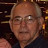 Charles Turner I have been using H3O for years. I had so much pain in the arms and legs I could barely function. After one month taking two ounces per day, diluted one ounce per gallon of distilled water, my arms and legs felt wonderful. At age 70 I can run up stairs these days. My dog had run into something and nicked herself in a way that had her limping on three legs. The vet could only offer expensive pills. H3O cured that and gave her energy too. I now mix 8oz per gal. I will use it forever.Hi - I tried to send this testimonial to a link I got in your email response, but it comes up as a blank page - so  I'm sending it here.  Hope you can use it.  Your product is amazing!Black Salve Cancer Cure       Dear Sirs             I wanted to write and give my testimonial and praise of God’s healing using your Amazon Black Salve.  I have had this cancer on my arm for over 1 ½ years.  I tried all kinds of natural remedies.  I even froze it off with dry ice two times, but since I couldn’t reach the root,  it came back.  I tried Curaderm  ($128 for a small tube)  with zero results.   About 7 weeks ago,  I read some of the testimonials on YouTube about people having success with your Black Salve.  So I ordered some.         I started using it right away as directed.   Mine was about the size of a silver dollar.  I know you recommended not to try it on one so large,  but I had to try.  I daily applied it and covered with a bandage.  (The latex on regular  bandages bothered my skin,  so I ended up using a paper towel folded, and clear packing tape.  That worked super!)   Every day in the shower I would cleanse the area using a soft brush,  and that removed any loose salve, or towel that adhered to the area.  Then I reapplied it with new bandage.      I never was in any pain.   Several days, there would be a dull ache as the cancer was being pulled through lots of muscle,  so I took aspirin or Tylenol.  The “scab” on the top got quite hard,  and some days I would pick some of that off before applying new salve.  I wanted to be sure it was getting underneath.      During the fourth week,  I was going out for lunch with my Mom,  and it started bleeding quite heavily - I had bumped my arm that morning so no doubt it pulled the scab loose. That could have been when the root  pushed through a blood vessel or something…. I got the bleeding  stopped,  wrapped it up,  and went out to lunch.   No pain again,  just a lot of blood.     On the  end of my fifth week, as  I was cleansing the area with the soft brush, and  this entire mass came out!   It was the root  as well as the top of the area where the dried salve was.  I WAS SO THANKFUL  AND AMAZED!   It’s a little gross to see something that big come out of your arm!   There was a very little bit of bleeding,  and nice pink, clear skin underneath!  I had a “crater” about an inch across, so I kept  vitamin E on the skin area and kept it covered while it healed   After only two days later,  it looked much smaller,  and the area much reduced in redness.         Now, two weeks later,  the hole is completed healed.  I don't have to wear a bandage which is the first in 1 1/2 years!   There is still a bit of a dent in my arm,  but that may all change with time.  I am so very grateful!    This stuff is awesome!  I won’t hesitate to recommend it’s use –Melody TintlePennsylvania, U.S.Case #071313 :  Cansema & MelanomaHello!You can use these pics if you need to, this happened in 8 days from start to finish, ending 3 days ago. The tumor was biopsied as melanoma. I used the deep tissue black salve, 2 applications. Thanks!  [  Extract set of four pictures ]Alfredo in MiamiCase #071913 :  Cansema & Feline CancerThank you so much for your product as it did the trick in 3 days.  The cat scratched at it some especially right before it fell out.I guess it was cancerous! You can use these pics if you would like to show others the result.I am forwarding the pics that I took.Sincerely,Tori Goode[ extract set of pictures ]Case #072613 :  AO Herbal Toothpaste & H3O (used as mouthwash)Dear Dr. Caton,I wanted to let you know what happened in our family after the toothpaste and mouthwash arrived.  We have a nine year old granddaughter who has never been one to want to brush her teeth and so it has routinely been a matter of contention, cajoling, and close monitoring to get that to happen for her.  The toothpaste arrived after my husband and I had left on a trip away from home, and my daughter was staying at our house while we were gone, so I told her to open and use it to see what it was like.  My granddaughter, who we have nicknamed Kiwi, tried it that first night, and later was found in the kitchen eating a banana.  When my daughter expressed to her the fact that she had already brushed her teeth and now would have to do it again (expecting resistance),  Kiwi responded, "that's all right mom, I just wanted an excuse to have to brush my teeth again."  My daughter said she was totally shocked by this unexpected response and almost fell over.Then last night after we had arrived back home, my daughter and Kiwi went back to their own house for the night.  This morning my daughter informed me that Kiwi was upset that her mom had not brought the toothpaste home with them!!!!!  Oh my, what a change this is, to have Kiwi asking to brush her teeth!!!!  So I sent a jar over there this morning along with the container of diluted mouthwash my daughter had already made up, and we will plan another order soon.I suppose you are used to hearing this kind of story, but it has been a truly amazing experience for us.  Needless to say we are so grateful for having found your dental care products and for the change in attitude this has effected for Kiwi.  I am grateful for how patiently and thoroughly you answered all my questions, and I am very pleased to be using these products myself as well.  How wonderful to have such clean teeth!Thank you, thank you!!!  :-)Marcia Anne SobotaWisconsin, U.S.Case #080613 :  Cansema & Unspecified CancersThanks Cathryn......I thought it was water, but not sure enough to try it without your input!! The salve worked great on my little spot last year (top of right arm)..also top of left leg..I have a small one on the left side of my neck and another one between my nose and top lip on the right side......I admit I have put these two off for over a year...fear of the unknown  but also knowing the unknown.....I wouldn't trade this stuff for a Dr on my worst day...I know when the spot is gone...it is gone.  There is no "Did the Dr get it all"...I know I got it all!! So far, NO SCARING....the worst part are the band aides.....they leave red marks that take longer to go away...even the latex free ones. I Hope all is well for you and yours......thank you for being there always!!! Oh, I did go on line and look for the Burn B-Gone stuff......are you not making it any longer???Than you again,“Bev” (U.S.)Case #081213 :  Cansema & Unspecified CancersDr Cathryn:Have used your product formerly labeled "Cansema,"  10-12 times for basal cell carcinoma.  Worked in all cases exactly like the website described.  Followed instructions diligently.  No scarring on shoulders or arms where used.  If I get sun on those areas (which is probably why I developed the carcinomas in the first place)  pigment is absent so I see a lighter color.  No problem compared to a couple of friends who had their friendly dermatologist remove same type of cancer from their shoulders/arms and got huge, terrible looking scars as a result.  Several of my cancers were larger than theirs and I have no scarring..  I have several moles that are not cancerous (yet) that I want to remove.  I know the Cansema won't work on them (tried it) so what do you have that I can use?  I don't think Bloodroot will do the job.  Please advise.   Thanks, and------Regards,Phil TallmanGreeley, Colorado(confirmed as we can use testimonial w/ name )Case #082413 :  Cansema & Metastasized Cancer (brain / lung / throat )Hi Cathryn . . .Just had a text from a mate of mine in New Zealand.  A friend of his used tonic 111 and Graviola changed his diet to alkaline -- also having Ajo Te.  He’s survived Brain, Lung and throat cancer thanks to your wonderful products that I sent to him some 3 months ago...The very best to all of the dedicated people at Alpha Omega LabsBruce BraggNSW, AustraliaFollow up email (January 8, 2014) :Some time ago I treated a man for prostate cancer... before this, I read some testimonial on a man that had 10 years of prostate cancer and used your products and an Mri scan showed the cancer mass had completely gone.!! well I sent your products together with an alkaline organic recipe fresh organic only , to this man that lives in a place called Raglan north  New Zealand and had 15 years prostate cancer and is 80 years of age his family members say that his activity has made very big improvements and he is out playing Golf and chasing wild pigs through the bush with his gun and his dog.. This has been said by the mans brother, this man seems to be a funny bloke, he has never put pen to paper to even thank me, "he is a type of recluse" and has a grumpy attitude to life, someone even commented why did someone want save his miserable life together with his attitude and keep him here..!!!! when I heard this I had a laugh to myself and just said that may be so... "but look what you have learned" if you get prostate you will then no what to do then wont you..  Kind regards and thank you so so much for your wonderful work always...Bruce Bragg....Case #082613 :  Cansema & Skin CancerName: AnneE-mail: dwelder@shaw.caTelephone: Comment: Hello, I just wanted to thank you for the Amazon Cream, in only 8 days it took away a large spot of skin cancer off my forearm.  I am in Canada and had to drive across the US border to Oroville, Wa. to pick it up!  Two hours from my home, but it was worth it.  I have shared it with my daughter who is suffering as well, thank you so very much for providing this wonder salve to us.  Bless you Anne.Case #090213 :  Cansema & Canine Cancer Case(Twelve year old Australian Terrier diagnosed with cancerous tumor in her upper gum area with “mets” to the eye . . .  WRITE editorial that she still died of kidney failure, but there was no cancer )

Thank you for your kind words Cathryn.

After speaking to the Vet again. It appears almost certain that it wasnt the cancer that took Sammy's life but kidney failure.

All the signs point towards this.

Sammy was drinking extreme amounts of water and also losing weight even though she was eating properly.

So its come consolation for me (and you!) that what we were doing was actually working!

The vet said it was quite remarkable that Sammy was still alive with this particular cancer some 9 months after it was diagnosed.

He said in his vast experience most dogs only live 2-4 months with this cancer. He said as far as he could tell the tumor had not spread all that much from 9 months ago (he said it's quite amazing!).

So it appears your advice was spot on Cathryn and we were winning the fight against the cancer.

Unfortunately her kidney failure ended her life.

I am convinced cancema works and if I or any of my loved ones ever get cancer I will certainly be recommending it to them.

Once again, thank you so much for your kind assistance and keep up the great work.  :)Costa Kera AustraliaCase #092013 :  Cansema & Carcinoma (on wrist) : Story of Whitley[ pull pix ]VA cut across the 1/2 inch high growth of CANCER, stopped bleeding then sent me later toSURGICAL SIXTH FLOOR SOUTH to get an opening which never came for 4 days so we wereSent HOME.  There I ordered CANSEMA and once it arrived started treatment which HEALEDAREA as inflammation was from their BACITRACIN salve.Entire GROWTH fell off onto floor and when VA Doctor saw the CURED AREA he set me upFOR SUTURES over this area rather than wait for me to cure open CURED CANCER thanksTO CANSEMA BLACK SALVE.Sewn answer from VA PLASTIC SURGEONS RATHER THAN WRITE UP SUCCESS OF CANSEMA BLACK SALVE CURING THIS MASSIVE CANCER AREA.Case #110313 :  Cansema & Unspecified CancersJust an update: We received the black salve, and I have 4 spots working now, none large, two on my left arm, and two on my upper chest, above my right breast. I knew they were something that was wrong. Have also used it on 4 other family members, who were scared, but curious, and it is working on them as well! VERY PLEASED! I TELL EVERYONE ABOUT YOUR WEBSITE! Again, thank you, thank you, THANK YOU!KrisCase #110613 :  Bloodroot Paste & Unspecified Skin CancerBelow is the result of your feedback form.  It was submitted by () on Wednesday, November 6, 2013 at 12:03:33---------------------------------------------------------------------------Your_Email_Address: cyndigerl@yahoo.comInstructions: You may reproduce my comments,   but not my identityYour_Comments: I had some sort of skin sore on my face at the right temple that would bleed, then scab, then bleed, then scab, never healing, always there in the form of a skin sore or a rash. I began to wonder if it was some sort of skin cancer, so I tried the Blood Root paste by Alpha Omega, as recommended by my brother.It was a 3-month process of applying the Bloodroot on the skin sore every day, but well worth the time. I watched as the skin sore began changing and, by the 2nd month, became very very sore over the course of 2-3 days. The sore then formed what appeared to be an embedded pimple, which then "popped" and oozed out "stuff". I was sure this hole it left on my skin would become a permanent scar, but I actually didn't care if it did if it meant that the skin cancer was gone. Then miraculously after that, the soreness subsided. Within a week later, the skin sore was gone. And, by the end of 3 months, there was NOTHING there! No scar, no trace of anything! Not one mark on my temple area that showed anything had been there previously! [ make editor’s note that Cansema works better and faster for this ]Case #112113 : Cansema & Unspecified Skin Cancer[ see pics ]My name is Blake Wilder l talked to you almost a year ago.  l had skin cancer on my head. Your black salve completely (eliminated) it just the way you said it would.“Blake”  (U.S.)Case #112413 : Cansema & Actinic Keratosis (eyelid). . . I am glad to clarify the source and history of this very effective natural remedy for the type of skin cancers that have plagued my wife, _____, for over 20 years. We first learned of Cansema, oddly enough, while vacationing in Italy in2001 and connecting there with an old friend at Lake Como. Prior to ourtrip, Helen had developed another lesion, but for the first time on hereyelid, and had scheduled an operation with her Kaiser doctor to surgicallyremove it upon our return to the states.Our friend in Italy had similar problems and recommended using Cansema,which he had much success with. He even gave us a small sample to use rightaway. On returning home, we made some inquiries, one to a registered nurse who hadused Cansema, and decided to follow her directions and apply the sample wewere given in Italy.Cansema reacted quickly on her eyelid, and went thru the expected phases ofreddening, crusting and expulsion of the cancerous tissue.Needless to say, our Kaiser doctor was not happy when Helen cancelled heroperation and chose an alternative solution.Since then, Helen has used Cansema over a hundred times with consistentsuccess in resolving her skin cancers, which are technically called "ActinicKeratoses", often in a matter of days.Thank you for persevering in making this valuable product available to us,even in the face of so much regulatory obstruction.Yours truly,  --- JonJon H.Northern CaliforniaCase #112613 : Bloodroot  Paste  & Sebaceous Cyst (eyelid)Your_Email_Address: gingerbelle8@gmail.comInstructions: You may reproduce my comments,   but not my identityI came across your product by accident. I wanted to find a remedy to help rid my sebaceous cyst that formed on my neck & stuck around for months. I tried other remedies to no avail until I tried bloodroot paste. Upon application I could feel a tingling on the area treated. I reapplied daily for about 4 days & started seeing major swelling. I got nervous thinking it was infected so I stopped using the bloodroot to allow the area to scab over and heal on its own. Two days later it started oozing white. At that point I knew it was the eschar forming. I gently pulled away at it with tweezers & the entire cyst fell off!!! There was no bleeding at all and it stung just a tiny bit. I kept it covered with a bandage and each day after it healed more and more. I no longer use a bandage to cover it up. It just looks like dry skin. Once it completely heals up within the next week or so I'm sure it won't look any worse than a chicken pox scar. In total it took less than a week for the eschar to form & would've fell off on its own. Three days later the opening is closed up. Healing is easy & the pain is minimal.  I really wish I would've had this information ten years ago when one formed on my shoulder and grew to 1" in diameter. I had it removed once surgically, only to have it return again within months and grow even larger. I now have a 4" long scar on my shoulder. Thanks for this wonderful product! It was much cheaper than my multiple surgeries & way less painful!!(Name withheld by request)Case #112613 : Cansema & BCCYour_Email_Address: 49yearsoldiwas@gmail.comInstructions: You may reproduce my comments,   but not my identityYour_Comments: 49yearsoldiwas@gmail.com obviously a nose...but after using product on basal cell carcinoma . Was extremely surprised at the selective nature of the black salve. Hope you see the picture of right after those babies fell out (thought it was just one). The darker shades in the spots are where it actually went under healthy tissue leaving it in tact. This mark is the result of one single blob on the cancer location. Felt like I got smacked in the nose with a two by four for two days but it apparently eradicated a whole family. It's surprising how it seems it rooted them out. Mine didn't show up as just a divet. It looked more like a splash. Amazed me. That's why this came at you.thanks a lot (was gonna be big bucks ta fix it another way). ( Paul Bush ) (Name withheld by request) USE THE PAUL BUSH PHOTO TO GO WITH THIS.Case #112613 : Cansema & Trench Foot  / etc.Name: Tom Meadows Email: islandorcas@yahoo.com Subject: Gratitude Message: Hi Greg. Sitting around the Thanks Giving table yesterday with sixteen close friends and family, when it came to my turn to say what I was grateful for, I realized that, along with my beautiful son and wife, I was also deeply grateful to you and your beautiful wife. And then it struck me that I have been thankful to you for the last twenty years or so because back then I was able to use your Black Salve on on my two year old border collie who had been given two months to live by a vet who wanted to put her down then and there. Fortunately I was able to find an animal nutritionist who advised me to use the salve on her tumors. I did, the cancer fell out and she lived very happily for the next thirteen years. Last year when I was diagnosed with Basil cell skin cancer. I think I went into fetal position on my bedroom floor for about a week before my wife remembered that I still had some salve left over from the hound rehab. I wasn't sure if it would work after twenty years but I figured it was certainly worth a try, especially as I didn't have the money that it was going to cost to remove the cancer that was all over my chest. On went the salve and eight days later, off came all the cancer and within another ten days, all the holes had healed over and looked and felt great. I think it was at that point that I called you in Ecuador and ordered more, newer, salve just so I could be prepared as the need arose. So the third part of my story is this. About twenty eight years ago, when I was 18, I went on a three thousand mile bicycle ride around the coast of Britain with a group of friends with the thought that it would be good to see a good chunk of our own country before we se off to explore other peoples lands. It rained about a third of the time we were cycling and as a result, I ended up getting a pretty good case of foot rot or trench foot or what ever you want to call it. It ate away areas of skin from between my toes and the bottom of my feet The smell was so bad that I had to sleep with my feet sticking out of the tent. So for the past twenty eight years I have seen doctors who have given me creams and pills, all of which have had no effect. My feet have constantly felt sore and tender and I guess I had just had to come to terms with the smell although I could never accept a dinner invitation to the homes of people who expected me to remove my shoes at the door. Three months ago I decided to soak my feet for a few minutes, dry them off and then cover them in the Deep Tissue Black Salve. I left it on for the time it took to watch a movie and then washed it off. Nothing seemed any different except they didn't smell any more but I had just washed them so that wasn't a surprise. I went to bed and when I woke up in the morning my feet looked like they had been tattooed black. Every where the foot rot had been was black as night but there was no smell! At that point I happily decided that having black feet was a small price to pay for getting rid of the stench. Ten days later, all the black skin started peeling off in sheets to reveal the most beautiful clear skin I've ever seen! My feet are now in perfect condition and I'd like to tell you that they smell like roses although that's not true but they do just smell like the rest of me which my wife assures me is a good thing. It doesn't sound like much but it is such a joy to walk around with bare feet. So, thank you, thank you, thank you for providing this wonderful, life giving, salve. Thank you for continuing to provide it even after all the horror and upheaval that you and your wife have had to endure in the name of doing the right thing and I am sorry that it has taken me twenty years to say thank you. My parents raised me better than that so I hope it is better late than never. My deepest gratitude.“Tom M.”U.K.Case #120813 : Cansema & Skin Cancer (unspecified)Dear Alpha Omega Labs, Thank you so much for your Amazon Black Salve. I've been using it for 3 weeks now and am amazed by the results. I had Mohs Surgery on the left side of my face 8 months ago, and am still healing. After the first couple of scabs have come off after using your black salve, I am totally impressed with your product. I have a page on my website showing the results. You can use any of the information or pictures if you like. God Bless you for your dedication and saving people from a lot of heartache from the medical profession. Here is the link http://www.homestead-haven.com/skincancerremedies.htmlTom FischerRamona, Calif.Case #121113 : H3O & Grey HairI am after information on the benefits of the calcium sulphate.I have been taking now for 6 months or so and my grey hair is disappearing and I am interested if there are other benefits.Could you send me any information you have or where to locate the information?( Answer :  http://www.altcancer.net/h3o.htm )Case #122013 : Cansema & Skin CancerName: David PateyE-mail: dbpatey@msn.comTelephone: Comment: Just a quick thank you....I purchased/received/applied and applaud your Black Salve. The stuff worked wonders on two tumors on my left arm. After doing the research prior, and after...you guys are doing great work.From what I gather, you guys (or your original founders) were basically kicked out of the US. For what? Helping people. Crock of shit. Your product works (and has for 100 years)...and for me to have to shop outside my own "free" country for medicine that works is lame as hell.Anyways...I thought I would give a shout out. You guys surely arent making tons of money off this stuff....so the only logical reason I can think you guys are still producing your salves is to actually help people. And help one you did : )( Name withheld )ithinkitstom@yahoo.com